Notes – Percentage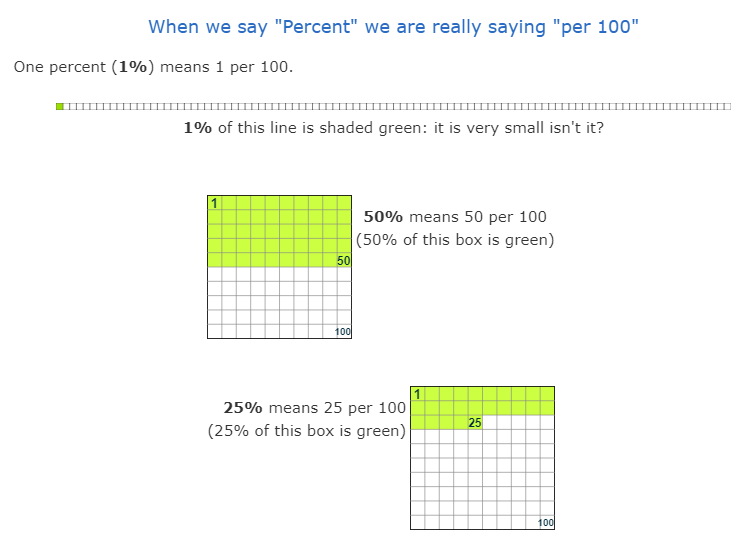 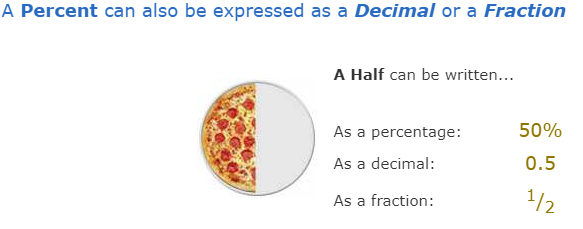 